Сортировка листов книги Excel с помощью процедуры VBAВ настоящей заметке описана разработка утилиты VBA для Excel. Показан процесс анализа задачи и последующего ее решения. Пример рассмотрен в расчете на начинающих. Цель — разработать утилиту, которая изменяет порядок следования листов рабочей книги, сортируя их названия по алфавиту (без кода VBA это сделать невозможно). Если вы часто создаете книги с большим количеством листов, то знаете, что иногда сложно найти интересующий вас лист. Если же их упорядочить по названиям, то любой рабочий лист найти будет значительно проще.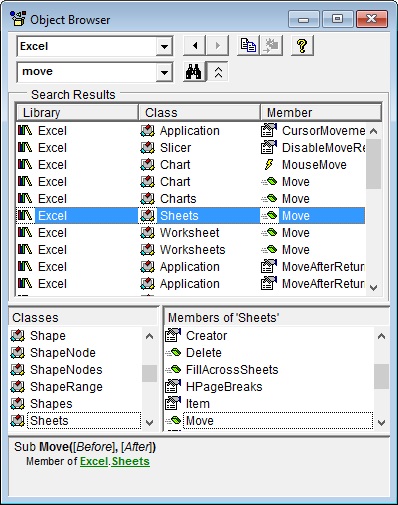 Рис. 1. Метод Move объекта SheetsНачнем с перечисления требований к приложению. В процессе разработки вы будете обращаться к этому перечню для проверки правильности выполнения действий.Приложение должно сортировать листы (т.е. рабочие листы и листы диаграмм) активной книги по названиям в алфавитном порядке.Приложение всегда должно быть доступным, т.е., пользователь не должен открывать рабочую книгу для использования этой утилиты.Приложение должно правильно выполняться по отношению к любой открытой рабочей книге.В приложении не должны отображаться сообщения об ошибках VBA.Часто самой сложной частью проекта является определение того, с чего же начать. В данном случае начнем с перечисления особенностей Excel, которые могут повлиять на соблюдение требований к проекту.В Excel отсутствует команда сортировки листов. Следовательно, отпадает вариант записи макроса для упорядочивания листов в алфавитном порядке.Лист можно легко переместить, перетащив его за ярлычок (включите функцию записи макросов и перетащите лист в другое место, чтобы узнать, какой код создается при таком действии).В Excel можно открыть диалоговое окно Переместить или скопировать, щелкнув правой кнопкой мыши на ярлычке листа с последующим выбором команды контекстного меню (убедитесь, что код макроса будет таким же, как и при перемещении листа вручную).Следует знать, сколько листов содержится в активной рабочей книге. Эту информацию можно получить с помощью VBA.Узнайте названия листов (вновь воспользовавшись VBA). В Excel существует команда, сортирующая данные в ячейках рабочего листа. Возможно, стоит перенести названия листов в диапазон ячеек и использовать эту функцию. Или, возможно, в VBA есть метод сортировки, которым можно будет воспользоваться в программе.Благодаря диалоговому окну Параметры макроса можно назначить макросу комбинацию клавиш.Если макрос сохранен в личной книге макросов, он всегда доступен.Вам понадобится тестировать приложение по мере разработки. Естественно, нельзя тестировать приложение в той же рабочей книге, в которой оно разработано. Создайте рабочую книгу, предназначенную специально для тестирования.Если разработать программу правильно, то VBA не будет отображать сообщения об ошибках. Не будем принимать желаемое за действительное...Вот предварительный план, описывающий общие задачи:идентифицировать активную рабочую книгу;получить список названий всех листов в рабочей книге;посчитать листы;отсортировать их (определенным образом);изменить порядок следования листов в соответствии с параметрами сортировки.Если вам недостаточно информации о конкретных методах и свойствах, обратитесь к электронной справочной системе. Однако для начала лучше всего включить функцию записи макросов и посмотреть, что записывается в результате выполнения действий, связанных с решением поставленной задачи.Откройте новую рабочую книгу, содержащую три рабочих листа. Включите функцию записи макросов и перетащите третий рабочий лист на место первого. Остановите запись макроса. Изучите код:Sub Макрос1()    Sheets("Лист3").Select    Sheets("Лист3").Move Before:=Sheets(1)End SubНайдите в справочной системе слово Move (это метод, перемещающий лист в рабочей книге на новое место). Для этого, например, находясь в окне VBE, нажмите F2 (рис. 1; см. также справку в Интернете). Данный метод имеет один аргумент, определяющий будущее положение листа. Вам также необходимо узнать количество листов в активной рабочей книге. Активизируем окно отладки (Immediate) в VBE (нажав Ctrl+G) и введем такой оператор:? ActiveWorkbook.Sheets.CountVBA вернула значение 3 (рис. 2).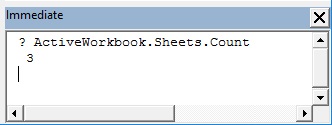 Рис. 2. Использование окна отладки в VBE для тестирования оператораТеперь введем в окне отладки (Immediate) следующий оператор:? ActiveWorkbook.Sheets(1).NameВ результате будет получено название первого листа — ЛистЗ.Конструкция For Each-Next используется для циклического просмотра всех членов коллекции (см., например, Основы программирования на VBA, раздел Управление объектами и коллекциями):Sub Test()For Each Sht In ActiveWorkbook.SheetsMsgBox Sht.NameNext ShtEnd SubМакрос отобразил три окна сообщения, в каждом из которых — новое название листа.Что касается сортировки, справочная система подскажет, что метод Sort относится к объекту Range. Поэтому одним из решений задачи могло быть перенесение названия листов в диапазон ячеек и сортировка этого диапазона. Однако такая задача слишком сложна. Возможно, целесообразнее сформировать из названий листов массив строк, а затем отсортировать этот массив с использованием кода VBA.Однако прежде следует задать первоначальные настройки:Создайте пустую рабочую книгу с пятью рабочими листами: названия — Лист1, Лист2, ЛистЗ, Лист4 и Лист5.Разместите листы произвольно, чтобы они следовали не по порядку.Сохраните рабочую книгу как Test.xlsm.Перейдите в VBE (меню Разработчик –> Visual Basic) и выберите проект Personal.xlsb в окне Project (Проект). Если Personal.xlsb не отображается в окне Project, значит вы никогда не использовали личную книгу макросов. Excel создаст для вас эту книгу, когда вы запишете макрос (любой) и определите, что он должен сохраняться в личной книге макросов (подробнее см. Создание личной книги макросов).Добавьте новый модуль VBA (используя команду Inserts –> Module).Создайте пустую процедуру с названием SortSheets (рис. 3).Перейдите в Excel. Выберите команду Разработчик –> Код –> Макросы для отображения диалогового окна Макрос.В диалоговом окне Макрос выберите процедуру SortSheets и щелкните на кнопке Параметры. В открывшемся окне Параметры макроса выберите Ctrl+Shift+S.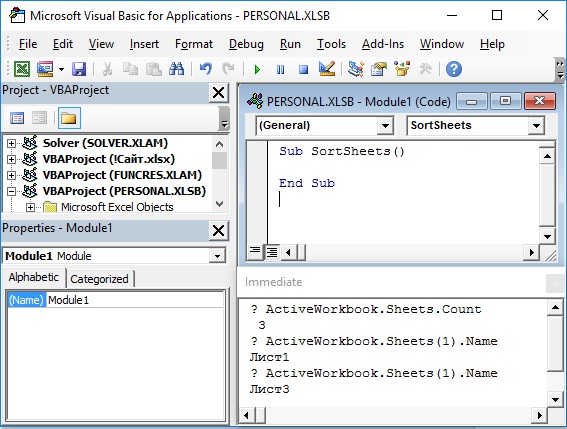 Рис. 3. Пустая процедура в модуле, находящемся в персональной книге макросовМакрос можно сохранить в любом модуле личной книги макросов. Однако лучше хранить каждый макрос в отдельном модуле. Таким образом, вы сможете легко экспортировать модуль и импортировать его в другой проект.Начинаем писать код процедурыВначале необходимо поместить названия листов в массив строк. Так как пока неизвестно, сколько листов содержит активная рабочая книга, для объявления массива используем оператор Dim с пустыми скобками. Помните, что затем нужно применить оператор ReDim и изменить размерность массива на требуемое число элементов (подробнее см. Основы программирования на VBA, раздел Массивы). В цикл добавим функцию MsgBox, чтобы убедиться, что названия листов на самом деле вводятся в массив.Sub SortSheets()'	Сортировка листов в активной рабочей книгеDim SheetNames() as StringDim i as LongDim SheetCount as LongSheetCount = ActiveWorkbook.Sheets.CountReDim SheetNames(1 To SheetCount)For i = 1 To SheetCountSheetNames(i) = ActiveWorkbook.Sheets(i).NameMsgBox SheetNames(i)Next iEnd SubПоместим код в модуль VBA, перейдем в Excel, активизируем книгу Test.xlsm и нажмем клавиши Ctrl+Shift+S. Появится пять окон сообщений с названиями листов активной рабочей книги. Рекомендуем вам тестировать код по мере его создания. Когда вы убедитесь, что программа работает правильно, удалите операторы MsgBox. Вместо того чтобы использовать функцию MsgBox в целях тестирования, можно обратиться к методу Print объекта Debug, который отображает сведения в окне отладки. Для этого замените MsgBox следующим оператором:Debug.Print SheetNames(i)Этот прием не столь навязчив по сравнению с использованием операторов MsgBox. Не забудьте только удалить оператор по завершении тестирования.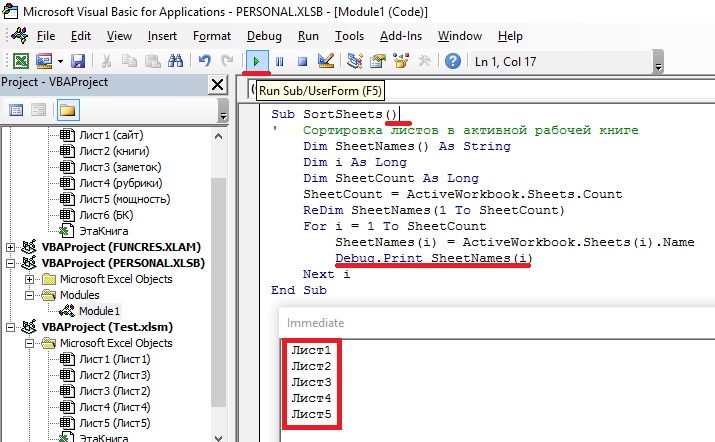 Рис. 4. Использование метода Print объекта Debug в целях тестирования. Разместите курсор внутри текста процедуры Sub SortSheets(), откройте окно Immediate (Ctrl+G), нажмите Run. В окне Immediate отразятся номера листов книгиПока процедура SortSheets всего лишь создает массив названий листов в соответствии с порядком их следования в активной рабочей книге. Теперь нужно отсортировать значения в массиве SheetNames и изменить порядок следования листов в книге согласно отсортированному массиву. Создание процедуры сортировкиМожно вставить программу сортировки в процедуру SortSheets, но лучше написать общую процедуру сортировки, которую можно будет использовать и в других проектах (сортировка массивов — довольно популярная операция).Существует несколько способов сортировки массивов. Мы выбрали пузырьковый метод (хотя это не очень быстрый прием, но его легко запрограммировать). В данном конкретном приложении высокая скорость выполнения операций не так уж важна. В пузырьковом методе используется вложенный цикл For-Next, в котором оценивается каждый элемент массива. Если элемент массива больше, чем следующий, то эти два элемента меняются местами. Такое сравнение повторяется для каждой пары элементов (т.е. n – 1 раз).Sub BubbleSort(List() As String)' Сортировка массива List по возрастаниюDim First As Long, Last As LongDim i As Long, j As Long Dim Temp As StringFirst = LBound(List)Last = UBound(List)For i = First To Last – 1For j = i + 1 To LastIf List(i) > List(j) ThenTemp = List(j)List (j) = List(i)List(i) = TempEnd IfNext jNext iEnd SubЭта процедура имеет один аргумент: одномерный массив с названием List. Массив, который передается в процедуру, может быть любой длины. Для присвоения нижней и верхней границ массива переменным First и Last использовались функции Lbound и UBound соответственно.Ниже приведен код для тестирования процедуры BubbleSort:Sub SortTester()Dim x(1 To 5) As StringDim i As Longx(1) = "собака"x(2) = "кот" x(3) = "слон"x(4) = "трубкозуб"x(5) = "птица"Call BubbleSort(x)For i = 1 To 5Debug.Print i, x(i)Next iEnd SubПроцедура SortTester создает массив из пяти строк, передает его процедуре BubbleSort и отображает отсортированный массив в окне отладки Immediate. После того как код выполнил свое предназначение, он был удален.Убедившись в том, что код работает надежно, я изменил процедуру SortSheets путем добавления вызова в процедуру BubbleSort, передачи массива SheetNames в качестве аргумента. Начиная с этого момента, модуль приобретает следующий вид.Sub SortSheets()'	Сортировка листов в активной рабочей книгеDim SheetNames() as StringDim i as LongDim SheetCount as LongSheetCount = ActiveWorkbook.Sheets.CountReDim SheetNames(1 To SheetCount)For i = 1 To SheetCountSheetNames(i) = ActiveWorkbook.Sheets(i).NameNext iCall BubbleSort(SheetNames)End SubПо окончании работы процедуры SortSheets образуется массив, состоящий из отсортированных названий листов активной рабочей книги. Чтобы проверить это, можно отобразить содержимое массива в окне отладки, добавив в конец процедуры перед оператором End Sub такой код:For i = 1 То SheetCountDebug.Print SheetNames(i)Next iОсталось написать программу для изменения порядка следования листов в книге в соответствии с отсортированными элементами массива SheetNames. Нам пригодится фрагмент макроса, записанного в начале заметки: Sheets("ЛистЗ").Move Before:=Sheets(1)Напишем цикл For-Next, который просматривает каждый лист и перемещает его в соответствующее место, указанное в массиве SheetNames.For i = 1 То SheetCountSheets(SheetNames(i)).Move Before:=Sheets(i)Next iНапример, в первой итерации цикла счетчик i = 1. Первый элемент массива SheetNames – Лист1. Следовательно, выражение для метода Move в цикле будет таким:Sheets("Лист1").Move Before:= Sheets(1)Вторая итерация цикла:Sheets("Лист2").Move Before:= Sheets(2)В конец процедуры SortSheets добавим новый код:Sub SortSheets ()Dim SheetNames() As StringDim SheetCount as LongDim i as LongSheetCount = ActiveWorkbook.Sheets.CountReDim SheetNames(1 To SheetCount)For i = 1 To SheetCountSheetNames(i) = ActiveWorkbook.Sheets(i).NameNext iCall BubbleSort(SheetNames)For i = 1 To SheetCountActiveWorkbook.Sheets(SheetNames(i)).Move _Before:=ActiveWorkbook.Sheets(i)Next iEnd SubТеперь необходимо собрать весь код. Объявим все переменные, используемые в процедурах, и добавим несколько комментариев, а также пустых строк, чтобы программу можно было легче прочесть. В результате процедура SortSheets будет приведена к следующему виду:Sub SortSheets ()'	Эта процедура сортирует листы'	активной рабочей книги по возрастанию.'	Нажмите клавиши <Ctrl+Shift+S> для выполненияDim SheetNames() As StringDim SheetCount As LongDim i As Long'	Определение количества листов и массива ReDimSheetCount = ActiveWorkbook.Sheets.CountReDim SheetNames(1 To SheetCount)  SheetNames(i) = ActiveWorkbook.Sheets(i).Name'	Заполнение массива названиями листовFor i = 1 To SheetCountSheetNames(i) = ActiveWorkbook.Sheets(i).NameNext i'	Сортировка массива по возрастаниюCall BubbleSort(SheetNames)'	Перемещение листовFor i = 1 To SheetCountActiveWorkbook.Sheets(SheetNames(i)).Move _Before:= ActiveWorkbook.Sheets(i)Next iEnd SubДополнительное тестированиеНаверное, вы считаете, что работа окончена. Однако тот факт, что процедура работает с рабочей книгой Test.xlsm, не означает, что она будет работать со всеми рабочими книгами. Чтобы проверить программу, загрузим несколько других рабочих книг и вновь запустим программу. Скоро вы убедитесь в том, что приложение неидеально (если быть точным, оно далеко от идеала). Были обнаружены следующие проблемы:Рабочие книги с большим количеством листов сортируются очень долго, так как при операциях перемещения окно постоянно обновляется.Сортировка не всегда выполняется. Например, лист с названием SUMMARY (все буквы в верхнем регистре) был размещен перед листом Sheet1. Эта проблема вызвана процедурой BubbleSort (так как U в верхнем регистре считается больше, чем h в нижнем).Если на экране не отображаются окна рабочих книг, при нажатии Ctrl+Shift+S код выдает ошибку.Если структура рабочей книги защищена, метод Move не работает.После сортировки последний лист рабочей книги становится активным. Изменение активного листа — не очень удачное решение проблемы; лучше, если бы активным оставался лист, который был таковым до начала выполнения программы.При прерывании макроса с помощью комбинации клавиш Ctrl+Break VBA отображает сообщение об ошибке.Макрос не может быть «обращен вспять» (вы не можете воспользоваться командой Отменить). Если пользователь случайно нажмет клавиши Ctrl+Shift+S, листы рабочей книги отсортируются, и в исходное состояние придется возвращать их вручную.Устранение проблемПроблема 1. Чтобы решить проблему обновления изображения на экране вставьте в начале процедуры SortSheets инструкцию: Application.ScreenUpdating = False. Этот оператор «замораживает» окна Excel во время выполнения макроса. Еще один положительный момент заключается в том, что увеличивается скорость выполнения макроса. Когда выполнение макроса завершится, обновление экрана включится автоматически.Проблема 2. Можно использовать функцию UCase для сравнения названия листов в верхнем регистре. В процедуре BubbleSort место строки If List(i) > List(j) Then вставьте строку If UCase(List(i)) > UCase(List(j)) Then. Проблему регистра можно решить иначе: добавьте в начало модуля оператор: Option Compare Text. В этом случае VBA выполняет сравнение строк на основе нечувствительных к регистру правил сортировки. Другими словами, А считается тем же, что и а.Проблема 3. Чтобы избежать сообщения об ошибке, которое появляется, когда все рабочие книги свернуты, добавим процедуру проверки ошибок. Применим оператор On Error Resume Next (подробнее см. Работа с процедурами VBA, раздел Обработка ошибок), чтобы проигнорировать ошибку, и проверим значение Err. Если Err не равно нулю, это означает, что произошла ошибка. Следовательно, процедура заканчивается. Ниже приведен код проверки ошибок.On Error Resume NextSheetCount = ActiveWorkbook.Sheets.CountIf Err <> 0 Then Exit Sub ' нет активной рабочей книгиМожно и не использовать оператор On Error Resume Next. Альтернатива – поместить следующий оператор в верхнюю часть процедуры SortSheets:If ActiveWorkbook Is Nothing Then Exit SubПроблема 4. Обычно для защиты структуры рабочей книги имеется серьезная причина. Мы не будем снимать защиту; программа должна отображать предупреждение, чтобы пользователь снял защиту и снова выполнил макрос. Проверку защищенной структуры книги выполнить легко — свойство ProtectStructure объекта WorkBook возвращает True, если книга защищена. Поэтому добавим в проект следующий код:' Проверка защиты структуры рабочей книгиIf ActiveWorkbook.ProtectStructure ThenMsgBox ActiveWorkbook.Name & " защищена.", _vbCritical, "Невозможно отсортировать листы."Exit SubEnd IfОбратите внимание, что, поскольку ActiveWorkbook.ProtectStructure возвращает значение True, не требуется вводить If ActiveWorkbook.ProtectStructure = True. Если структура рабочей книги защищена, пользователь увидит окно сообщения (рис. 5). После нажатия Ok, процедура завершит свою работу.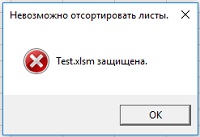 Рис. 5. Окно сообщения, возвращаемое процедурой SortSheets(), если книга защищенаПроблема 5. Для повторной активизации листа после завершения сортировки я написал код, который сопоставляет исходный лист с объектной переменной OldActiveSheet, а также активизирует этот лист после завершения процедуры. Ниже показан оператор, который инициализирует переменную.Set OldActive = ActiveSheet А следующий оператор активизирует рабочий лист, который был изначально активным:OldActive.ActivateПроблема 6. После нажатия комбинации клавиш Ctrl+Break выполнение макроса обычно приостанавливается, и VBA выдает сообщение об ошибке. Но так как одна из целей проекта— избежать сообщений об ошибке, необходимо вставить команду предотвращения подобной ситуации. В справочной системе указано, что объект Application обладает свойством EnableCancelKey, которое может отключить комбинацию клавиш Ctrl+Break. Поэтому добавим следующий оператор в начало программы:Application.EnableCancelKey = xlDisabledБудьте внимательны, когда отключаете прерывание макроса, выполняемое с помощью клавиш Ctrl+Break. Если программа попадет в бесконечный цикл, выйти из него вы не сможете. Лучше использовать этот оператор, когда все работает идеально.Проблема 7. Для предотвращения проблемы, возникающей из-за случайной сортировки листов, перед отключением клавиш Ctrl+Break в процедуру был добавлен следующий оператор:If MsgBox("Сортировать листы в активной рабочей книге?", _vbQuestion + vbYesNo) <> vbYes Then Exit SubПосле вызова на выполнение процедуры SortSheets на экране появится сообщение (рис. 6). Макрос будет запущен только после нажатия Да. Случайный запуск макроса предотвращен.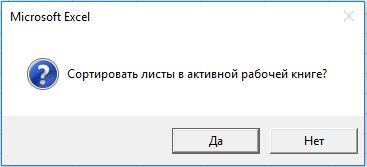 Рис. 6. Окно подтверждения необходимости сортировки листовФинальный код процедуры можно найти в модуле VBA приложенного Excel-файла.ДоступностьМакрос SortSheets сохранен в личной книге макросов, поэтому он всегда доступен при запуске Excel. На этом этапе макрос может выполняться при выборе названия макроса в диалоговом окне Макрос. Это окно можно отобразить, пройдя по меню Вид –> Макросы –> Макросы, или нажав Alt+F8. Можно сразу запустить макрос нажав Ctrl+Shift+S. Команду вызова макроса можно также добавить на ленту. Для этого:Щелкните правой кнопкой мыши на ленте и в контекстном меню выберите команду Настройка ленты.На вкладке Настройка ленты диалогового окна Параметры Excel в списке Выбрать команды выберите категорию Макросы.Щелкните на значке PERSONAL.XLSB!SortSheets.Используйте элементы управления в правом окне для создания новой вкладки и группы ленты (вы не сможете добавить команду в существующую группу.) Я создал группу Мои макросы во вкладке Вид и переименовал новый, добавленный в эту группу элемент, на Сортировка листов (рис. 7).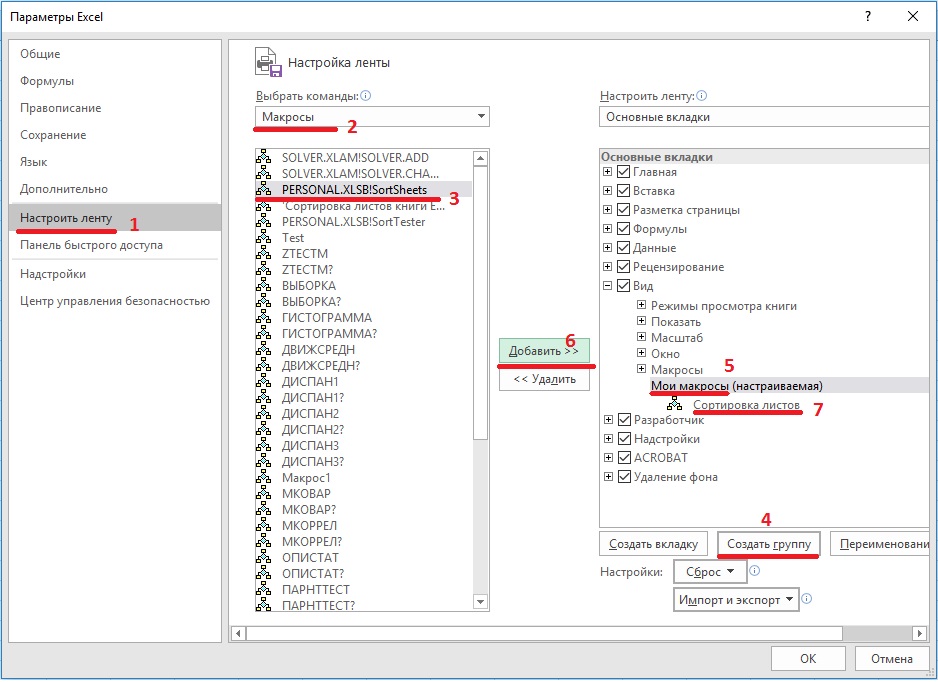 Рис. 7. Добавление новой команды на лентуИтак, утилита соответствует всем изначальным требованиям: она сортирует все листы в активной рабочей книге, ее можно легко выполнить, она всегда доступна, она выполняется (что легко проверить) для всех рабочих книг и пока еще не отображала сообщений об ошибке VBA.Правда, в процедуре все еще присутствует одна небольшая проблема: сортировка достаточно строгая и не всегда кажется «логичной». Например, после сортировки лист Лист10 размещается перед Лист2. Большинство пользователей предпочитают видеть Лист2 перед Лист10. Решить эту проблему довольно сложно. Если вы знаете, что листов будет более девяти, можно рекомендовать называть их Лист01, Лист02, … Лист09, Лист10, ...